Name_____________________________Sequence of Events: The Genocide in Rwanda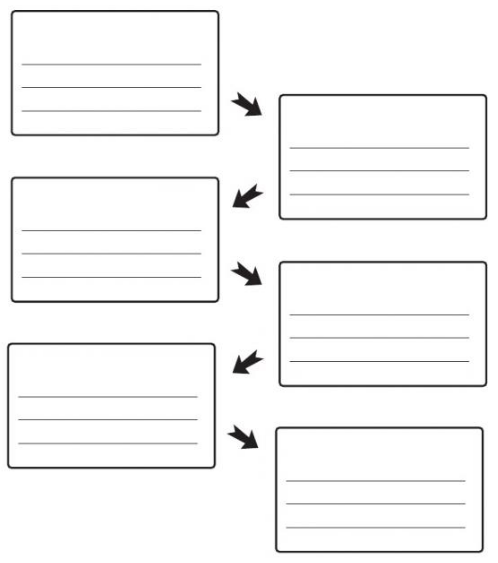 ________________________________________________________________________________________________________________________________________________________________________________________________________________________________________________________________________________________________________________________________________________________________________________________________________________________________________________________________________________________________________________________________________________________________________________________________________________________________________________________________________________________________________________________________________________________________________________________________________________________________________________________________________________________________________________________________________________________________________________________________________________________________________________________________________________________________________________________________________________________________________________________________________________________________________________________________________________________________________________________________________________________________________________________________________________________________________________________________________________________________________________________________________________________________________________________________________________________________________________________________________________________________________________________________________________________________________________________________________________________________________________________________________“Before…”Prior to     Initially                                     For the pastPreviouslySince                     “After…”FollowingSoon After            “Next…”“Then…”First, SecondNextLater  Immediately                       “While…”DuringWhenSimultaneouslyMeanwhile“Finally…”SubsequentlyEventually                                     In the end                                      As a result